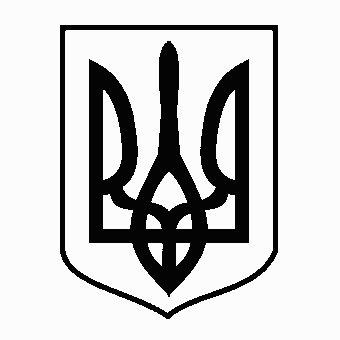 У К Р А Ї Н АЖовківська міська радаЛьвівського району Львівської області--а сесія VIІІ-го демократичного скликанняРІШЕННЯвід    .        . 2021 р.             №                                                                                    м. ЖовкваПро  надання в оренду Львівській районній раді частини нежитлового приміщення        Розглянувши лист Львівської районної ради Львівської області від 01.03.2021 року № 01-вих-107, з метою створення приймальні Львівської районної ради, керуючись ст. 26 Закону України «Про місцеве самоврядування в Україні»,       ст. 15 Закону України «Про оренду державного та комунального майна», враховуючи висновок постійної комісії з питань    комунального майна та господарства, приватизації, житлового господарства, транспорту, будівництва, благоустрою та енергозбереження, Жовківська міська радаВ И Р І Ш И Л А :		1. Надати в оренду Львівській районній раді частину нежитлового приміщення, які знаходяться в адмінбудинку (Б-2) за адресою: м. Жовква, вул. Львівська, 40 загальною площею 29,1 кв.м. в тому числі: службове приміщення  11 площею 10,5 кв.м., службове приміщення 12 площею 18,6 кв.м		2. Встановити орендну плату за користування майном, зазначеним у п.1 цього рішення, у розмірі 1 гривня в рік.        		3.   Виконавчому комітету Жовківської міської ради забезпечити укладення договору оренди. 		  4. Контроль за виконанням рішення покласти на постійну комісію з питань комунального майна та господарства, приватизації, житлового господарства, транспорту, будівництва, благоустрою та енергозбереження (І.Мариняк).  Міський голова                                                    Олег ВОЛЬСЬКИЙ